浙品码信息管理系统操作手册（电动自行车和电池淘汰置换方案）2021年12月目录一、 注册	1二、 登录	11. 信息修改	22. 密码修改	33. 退出	4三、 电动车淘汰置换优惠方案	51. 生产企业优惠方案	52. 行业协会	62.1. 整车回收方案	62.2. 电池回收方案	83. 运营商优惠方案	104. 保险公司优惠方案	13注册打开浏览器，在地址栏输入系统网址（http://www.pzcode.cn/Login.aspx），进入登录页面。点击立即注册按钮，录入相关信息后点击注册即可。注：生产企业若已注册，无需再次注册，直接登录即可。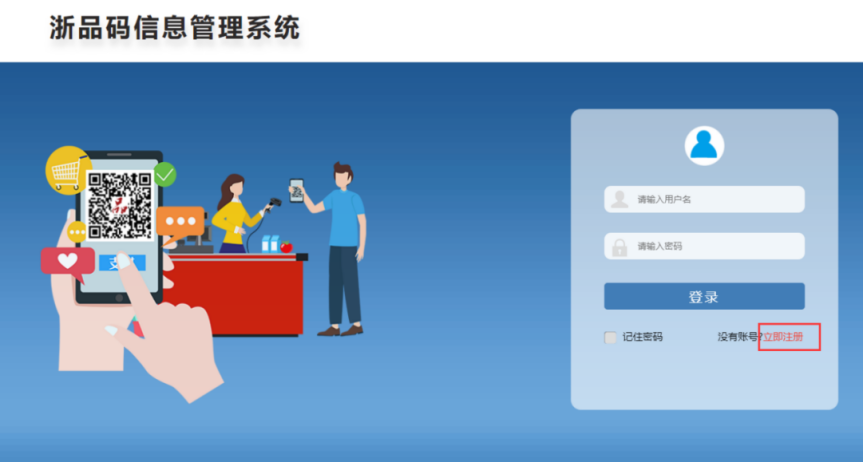 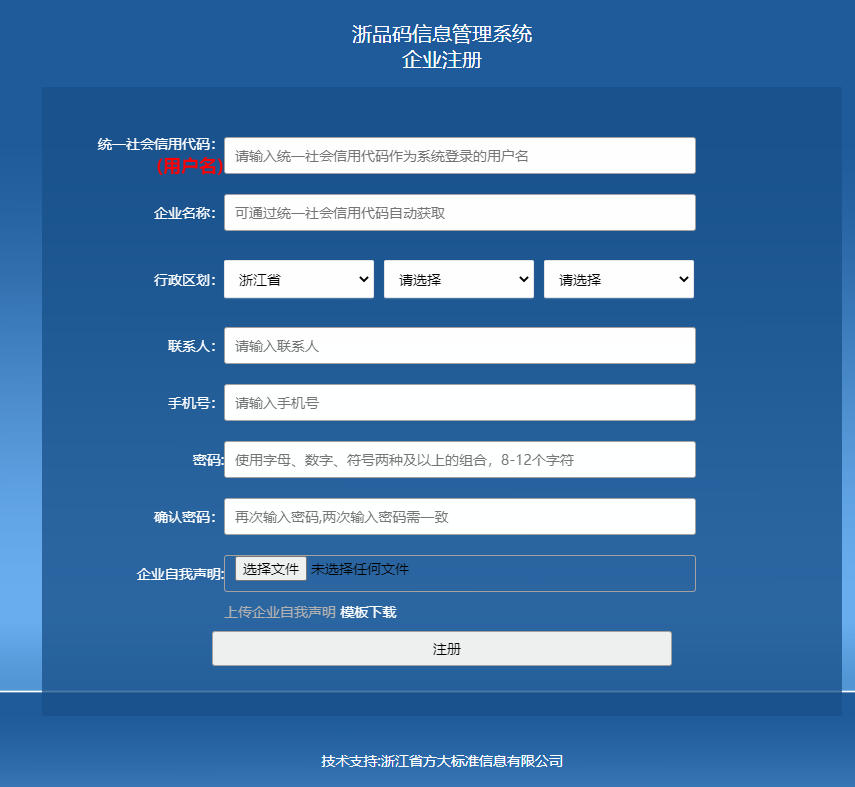 登录打开浏览器，在地址栏输入系统网址（http://www.pzcode.cn/Login.aspx），进入登录页面。输入用户名和密码，点击登录即可。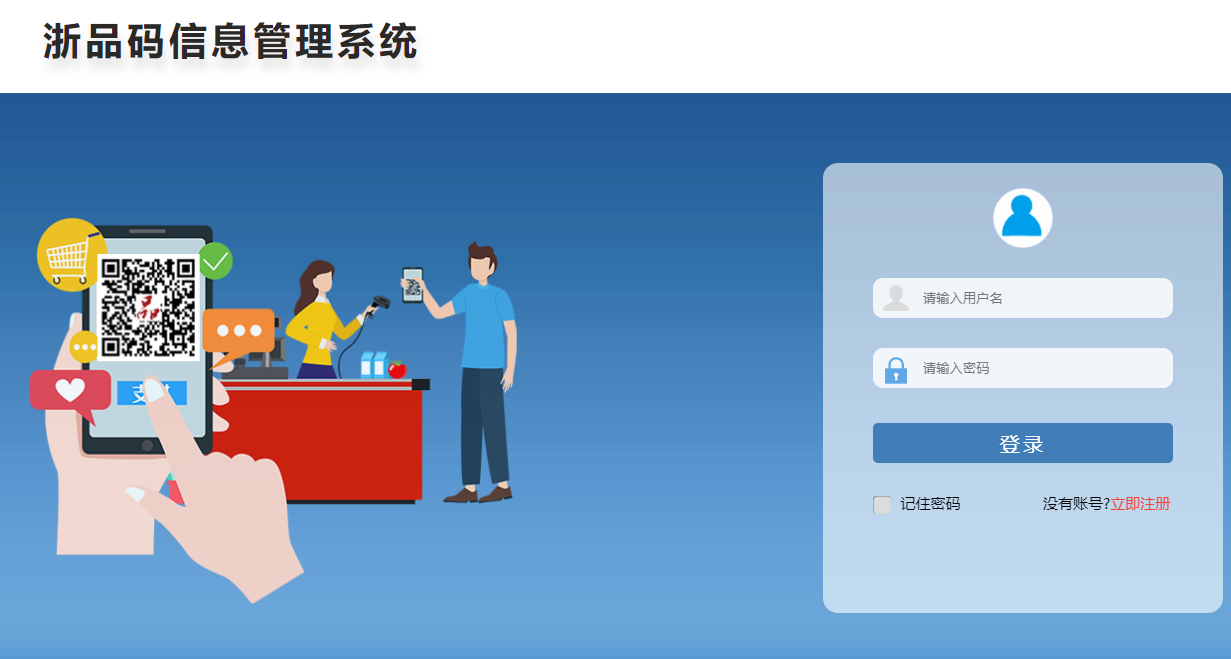 信息修改账号登录后，点击右上角的账号->企业信息，修改相应的信息，下载承诺书模板盖章后扫描上传后点击保存按钮即可。 提醒：若联系人和联系手机有变动，请及时登录系统进行修改。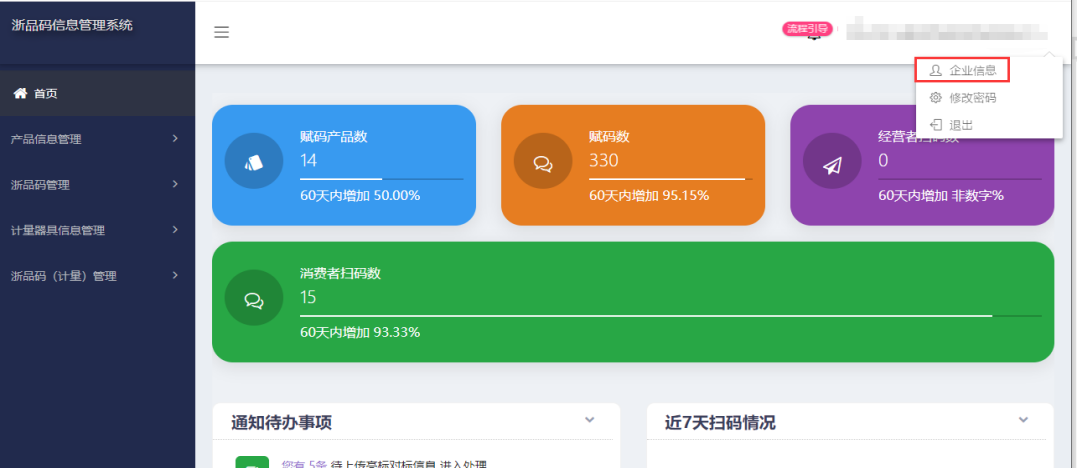 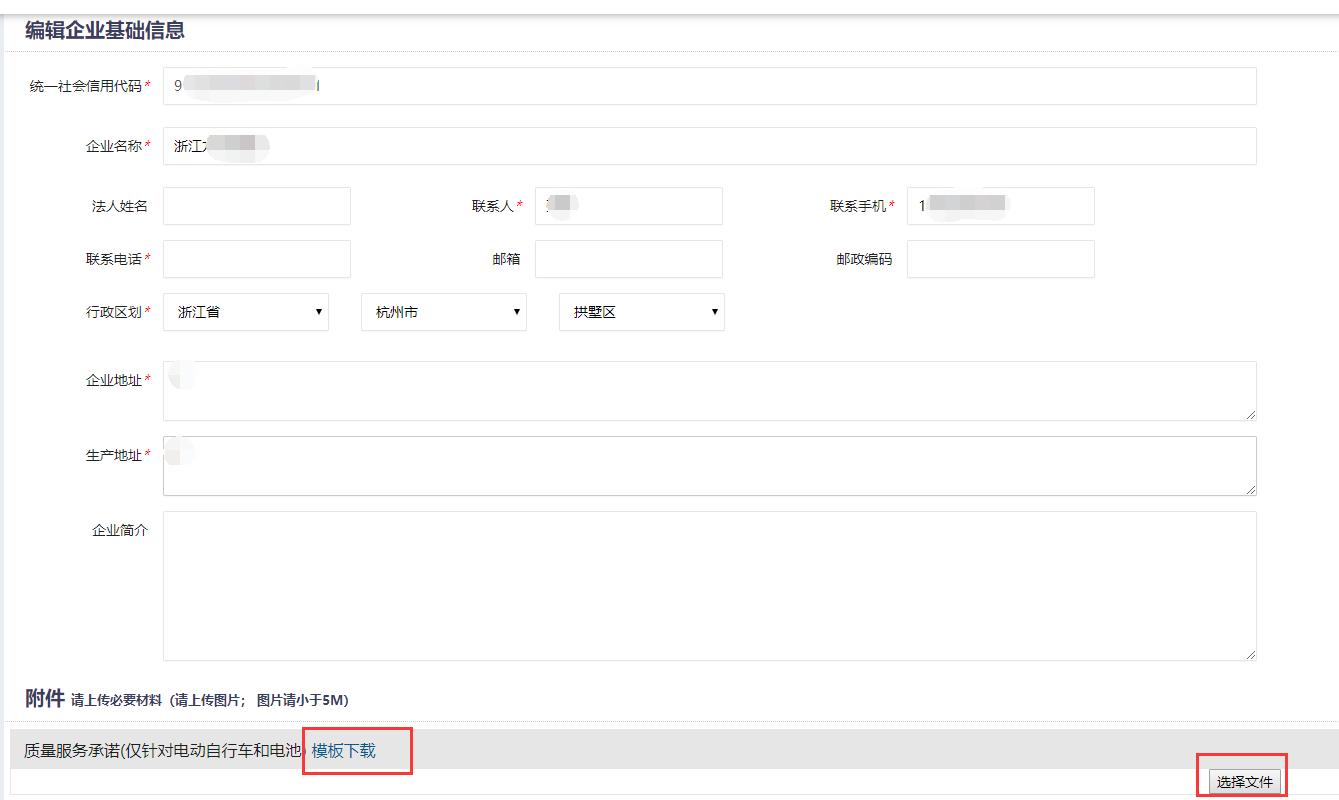 密码修改账号登录后，点击右上角的账号->修改密码，输入旧密码、新密码、确认新密码后，点击保存按钮即可修改密码。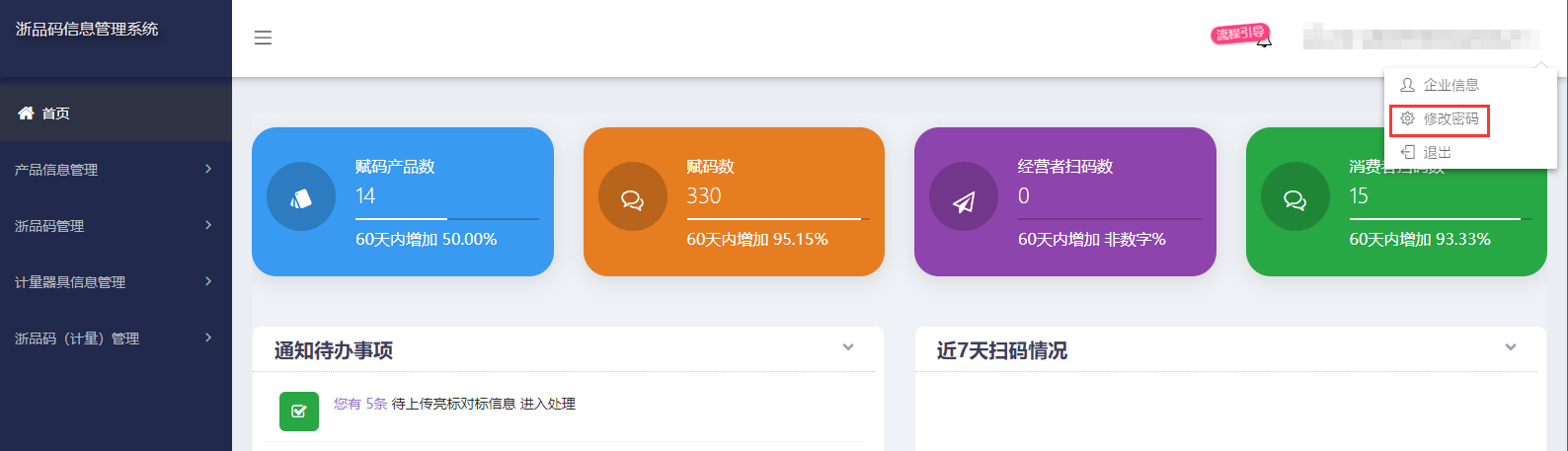 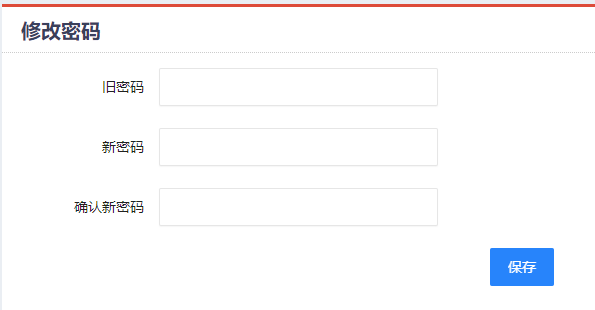 退出点击右上角的账号->退出，即可退出系统。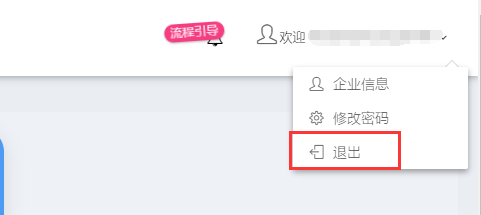 电动车淘汰置换优惠方案生产企业优惠方案点击电动车淘汰置换优惠方案->生产企业优惠方案，进入生产企业优惠方案列表，点击添加按钮可进入优惠方案添加页面。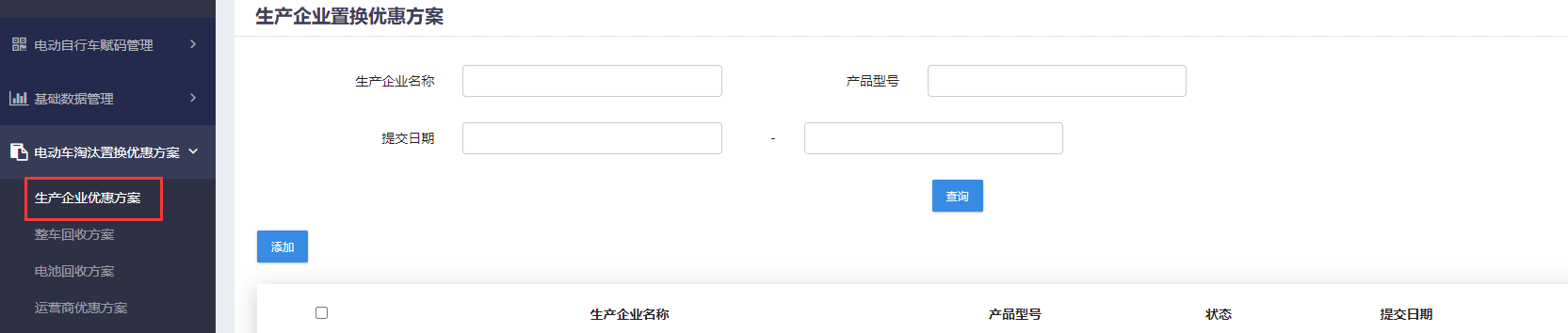 输入相关信息后勾选区域优惠价格，点击为指定地区设置价格，勾选市县后输入对勾选的地区的优惠价格。若不同地区的该套餐的优惠内容不一致，可继续点击未指定地区设置价格按钮并添加新的套餐信息。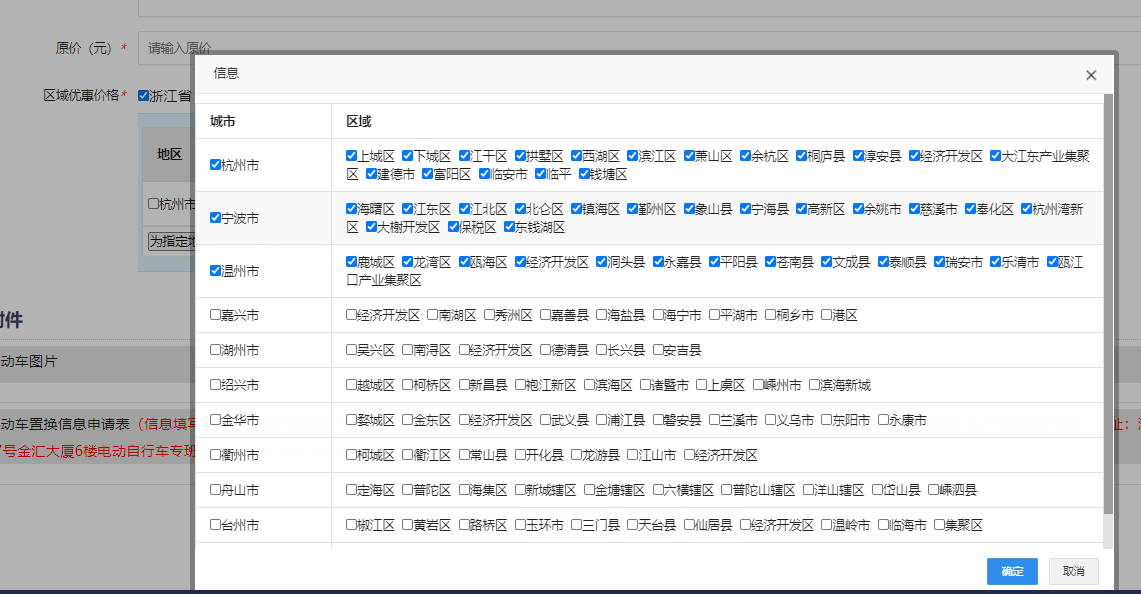 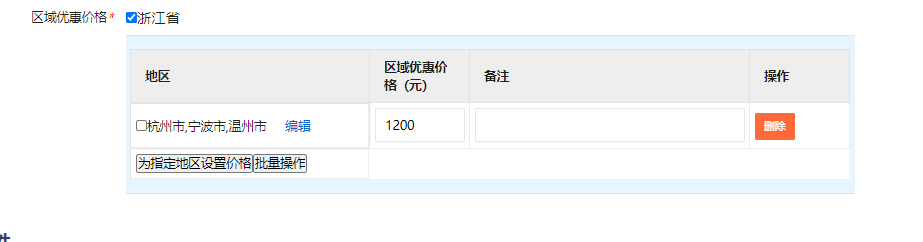 信息输入后点击保存按钮，信息保存后点击下载申请表按钮，申请表盖章后将扫描件上传到系统后点击提交按钮即可。（盖章后的原件需快递至浙江省市场监督管理局）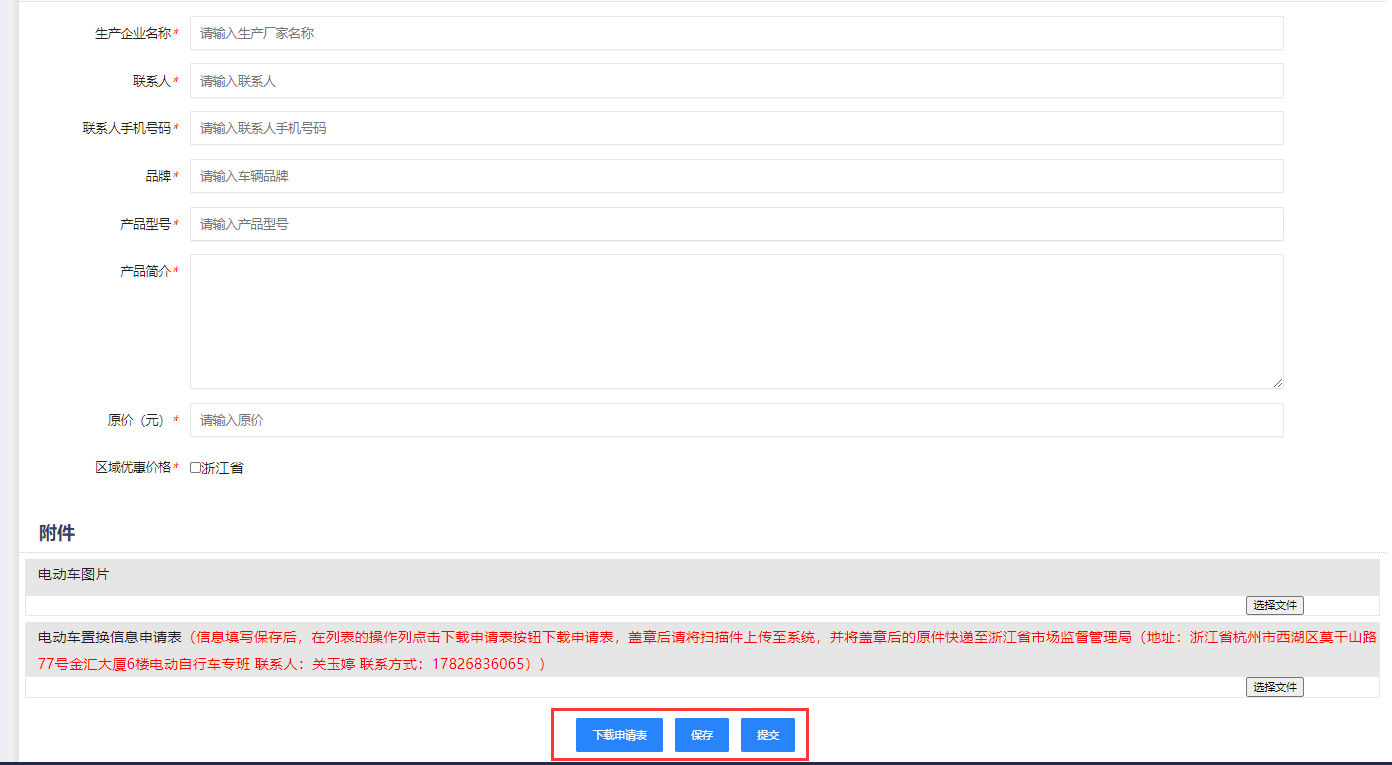 行业协会整车回收方案点击电动车淘汰置换优惠方案->整车回收方案，进入整车回收方案列表，点击添加按钮可进入优惠方案添加页面。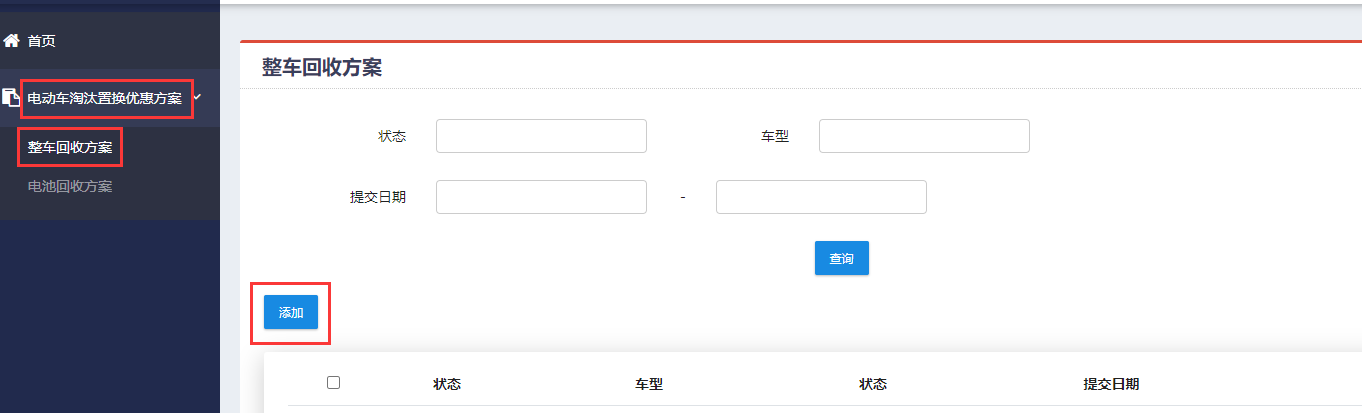 输入相关信息后勾选指定地区，点击为指定地区设置价格，点击编辑按钮，勾选市县后点击确定按钮。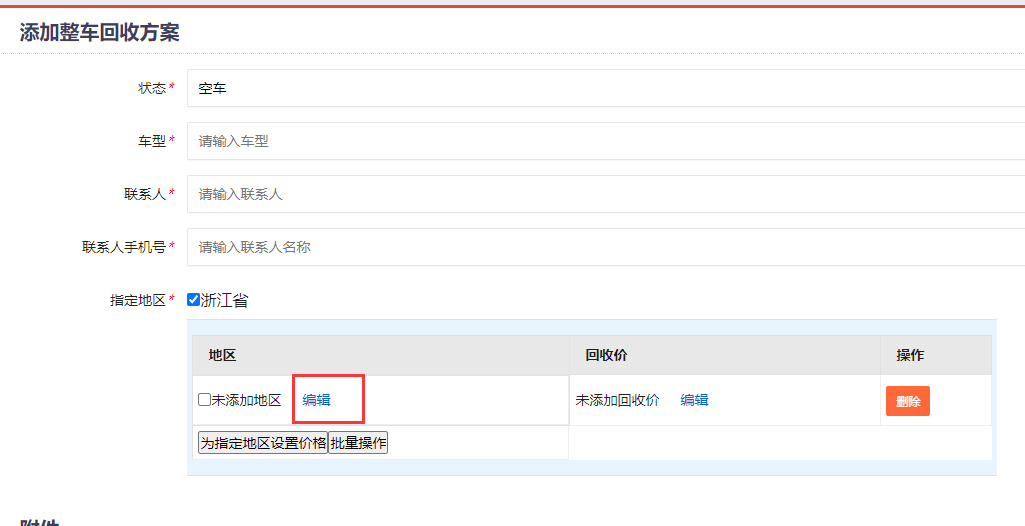 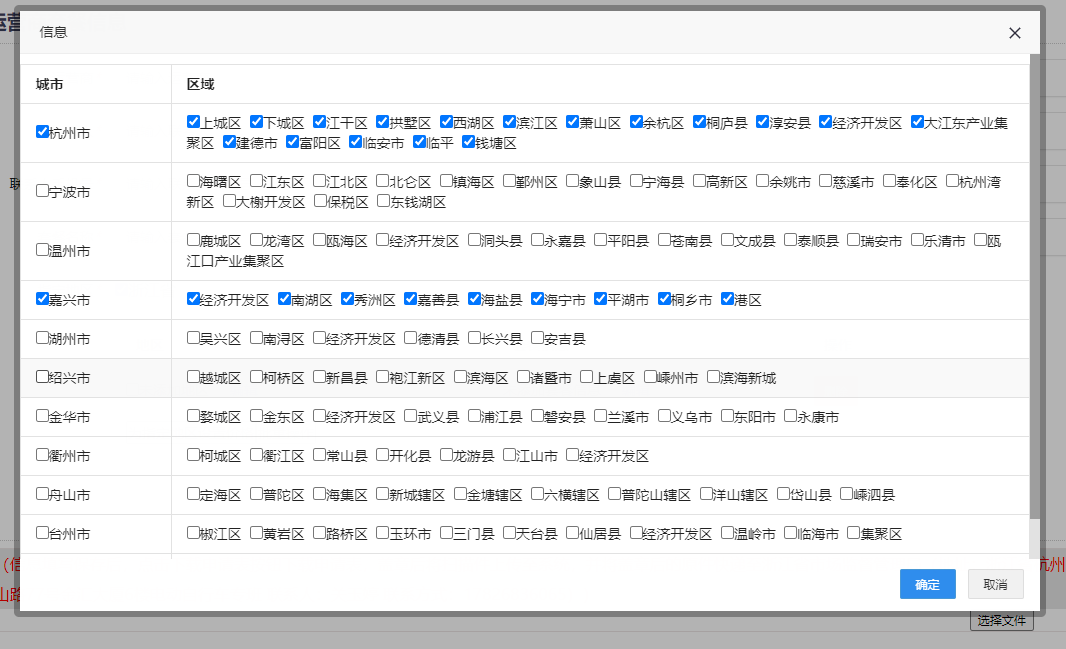 在回收价下，录入对选中地区的建议回收价格。若不同地区的回收价格不一致，可继续点击未指定地区设置价格按钮并添加新的回收价格。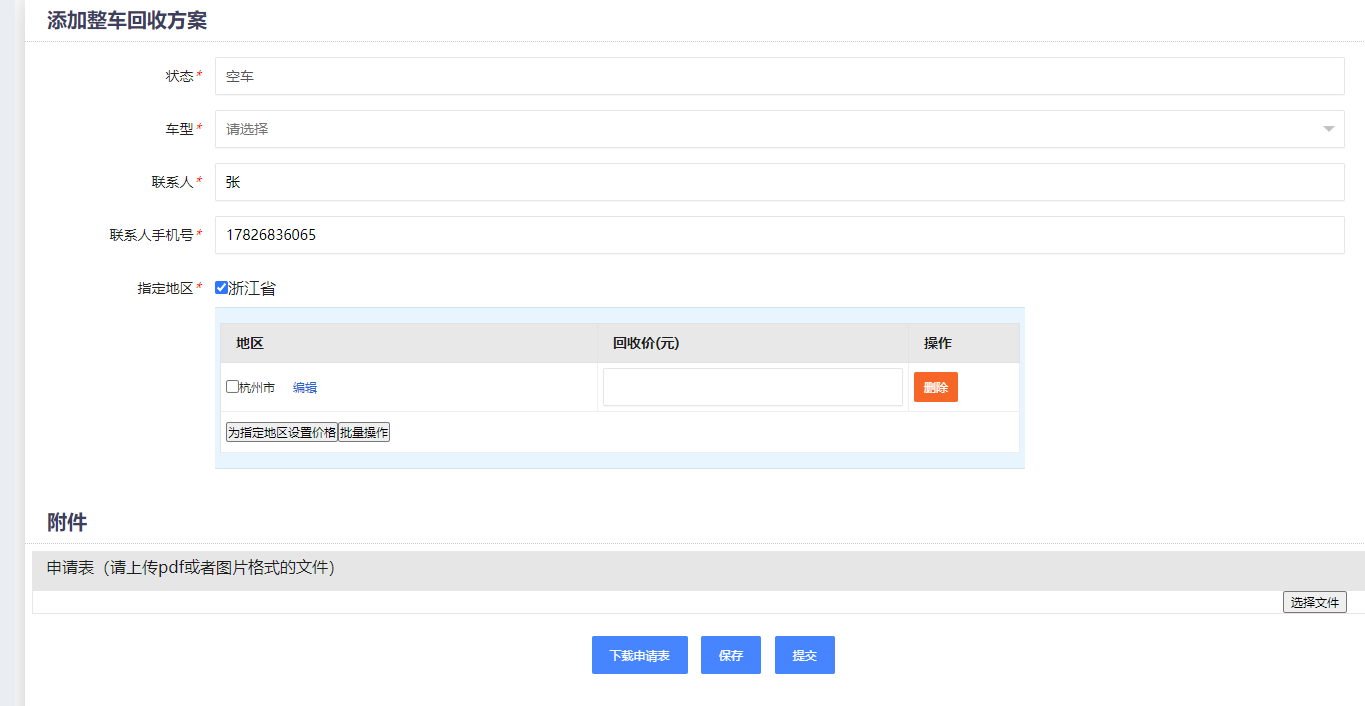 信息输入后点击保存按钮，信息保存后点击下载申请表按钮，申请表盖章后将扫描件上传到系统后点击提交按钮即可。电池回收方案点击电动车淘汰置换优惠方案->电池回收方案，进入电池回收方案列表，点击添加按钮可进入优惠方案添加页面。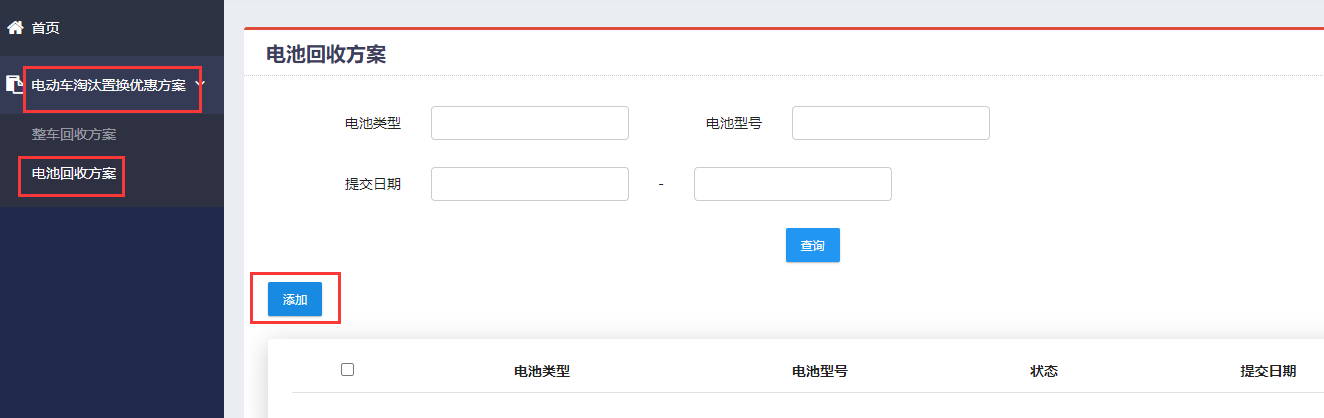 输入相关信息后勾选指定地区，点击为指定地区设置价格，点击编辑按钮，勾选市县后点击确定按钮。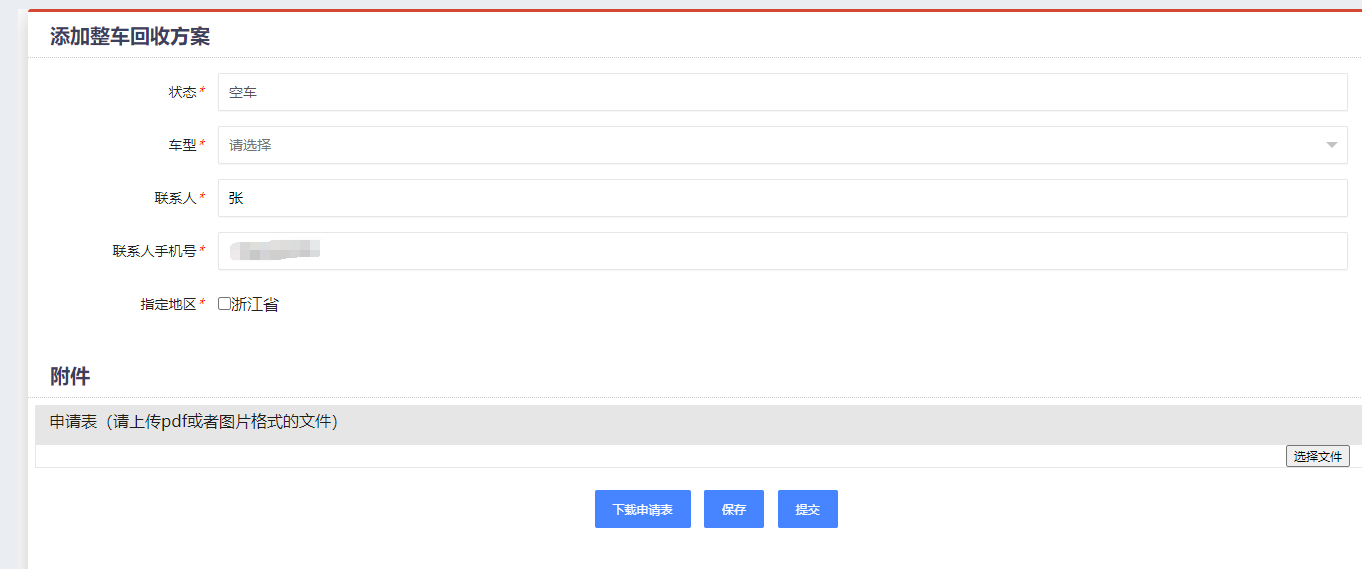 在套餐信息中点击编辑按钮，在弹框中输入对所选地区给出的建议电池回收价格，点击确定按钮即可。若不同地区对电池回收价格不一致，可继续点击未指定地区设置价格按钮并添加新的套餐信息。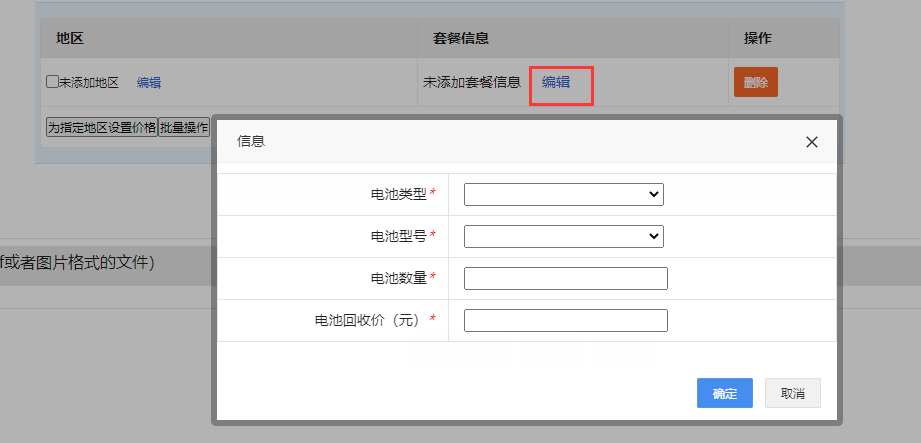 信息输入后点击保存按钮，信息保存后点击下载申请表按钮，申请表盖章后将扫描件上传到系统后点击提交按钮即可。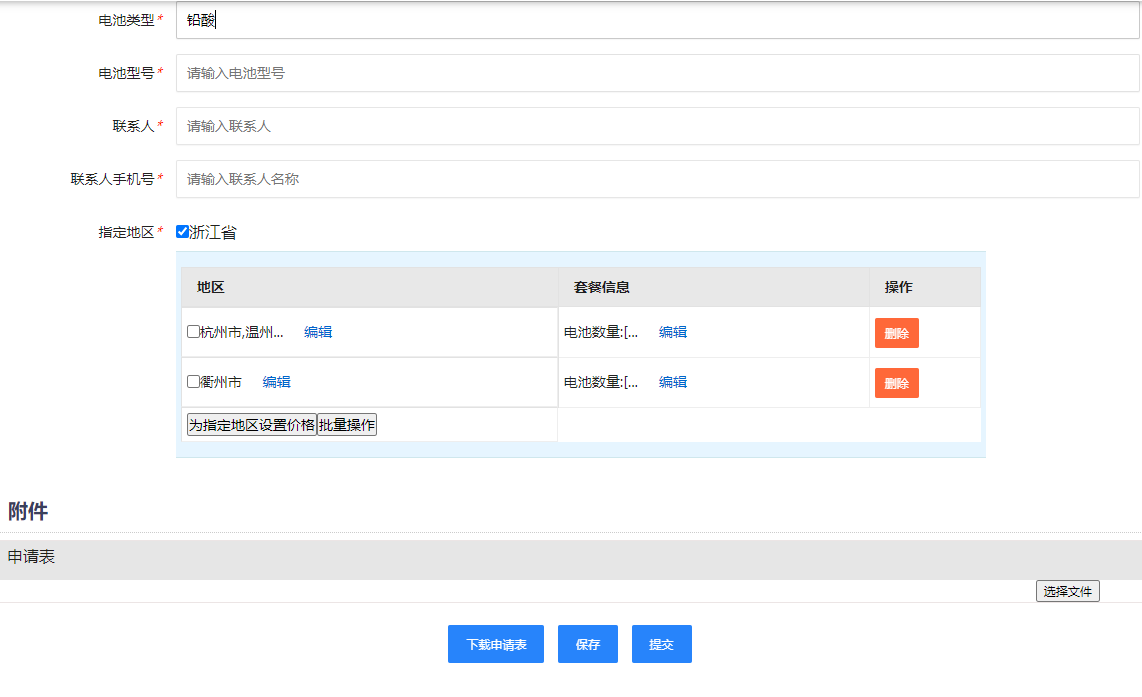 运营商优惠方案点击电动车淘汰置换优惠方案->运营商优惠方案，进入运营商优惠方案列表，点击添加按钮可进入优惠方案添加页面。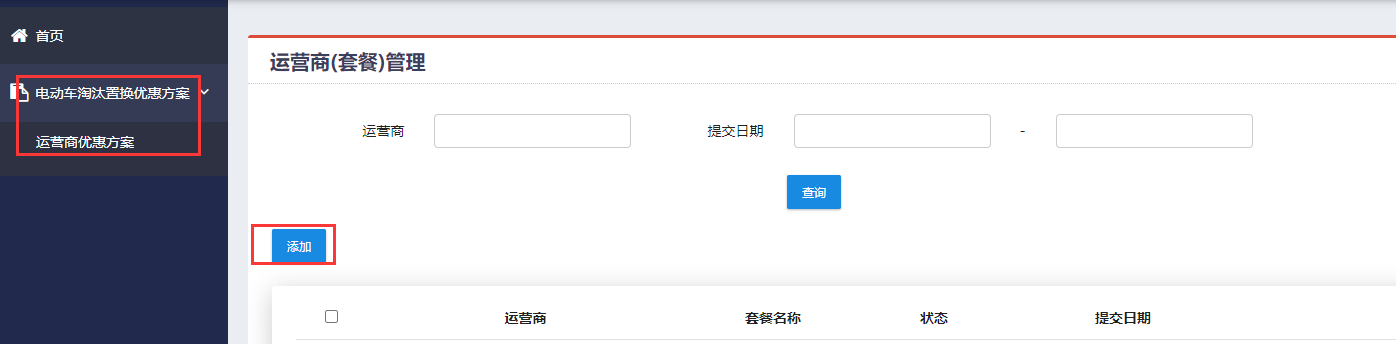 输入相关信息后勾选指定地区，点击为指定地区设置价格，点击编辑按钮，勾选市县后点击确定按钮。在套餐信息中点击编辑按钮，在弹框中输入对所选地区给出的优惠套餐信息，点击确定按钮即可。若不同地区的该套餐的优惠内容不一致，可点击未指定地区设置价格按钮并添加新的套餐信息。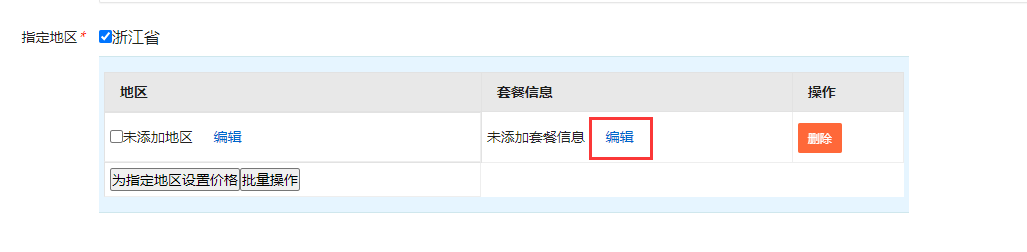 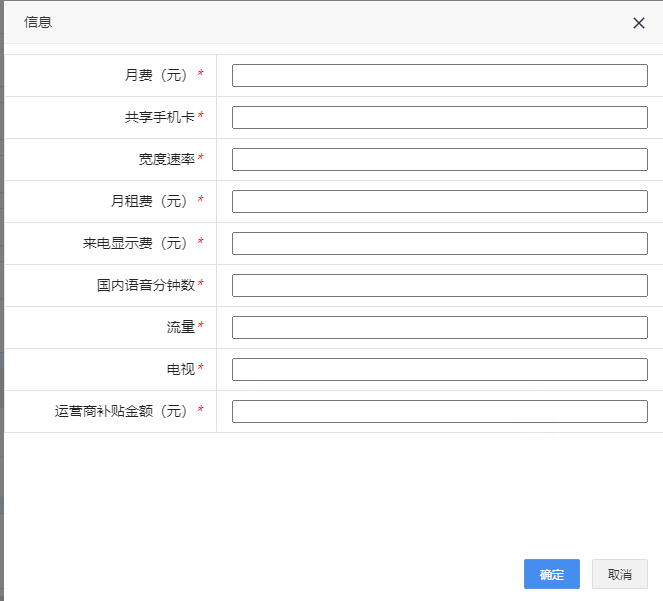 信息输入后点击保存按钮，信息保存后点击下载申请表按钮，申请表盖章后将扫描件上传到系统后点击提交按钮即可。（盖章后的原件需快递至浙江省市场监督管理局）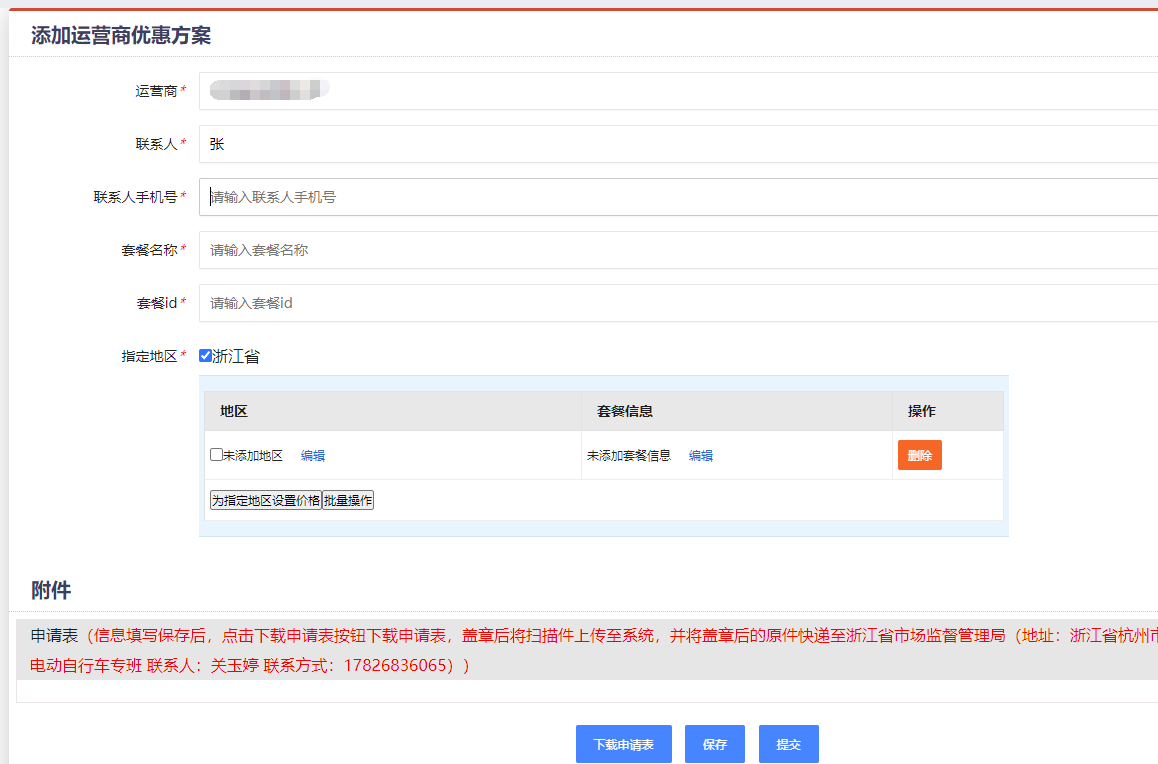 保险公司优惠方案点击电动车淘汰置换优惠方案->保险公司优惠方案，进入保险公司优惠方案列表，点击添加按钮可进入优惠方案添加页面。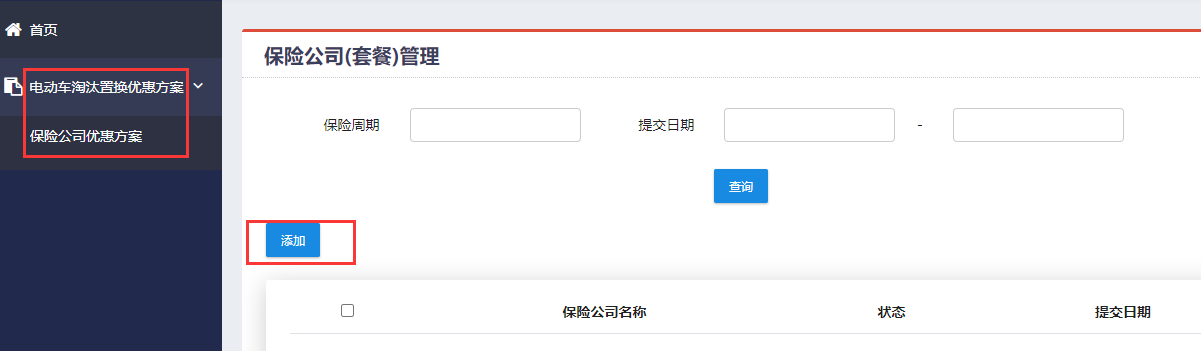 输入相关信息后勾选指定地区，点击为指定地区设置价格，点击编辑按钮，勾选市县后点击确定按钮。在套餐信息中点击编辑按钮，在弹框中输入对所选地区给出的优惠套餐信息，点击确定按钮即可。若不同地区的该套餐的优惠内容不一致，可继续点击未指定地区设置价格按钮并添加新的套餐信息。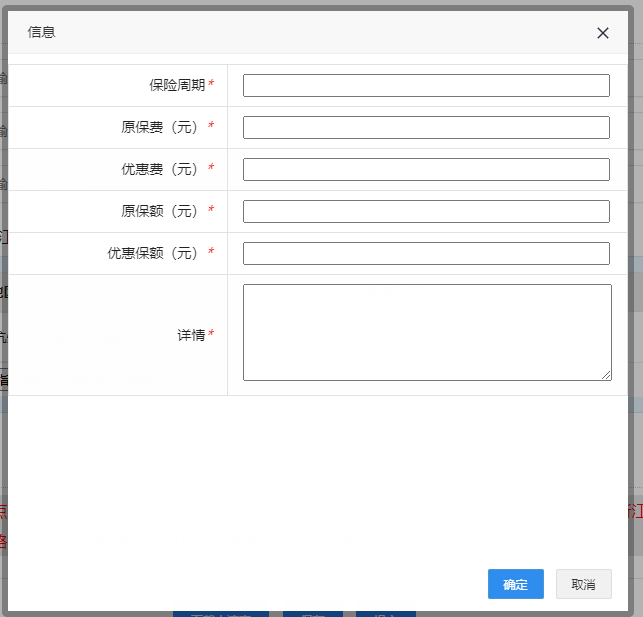 信息输入后点击保存按钮，信息保存后点击下载申请表按钮，申请表盖章后将扫描件上传到系统后点击提交按钮即可。（盖章后的原件需快递至浙江省市场监督管理局）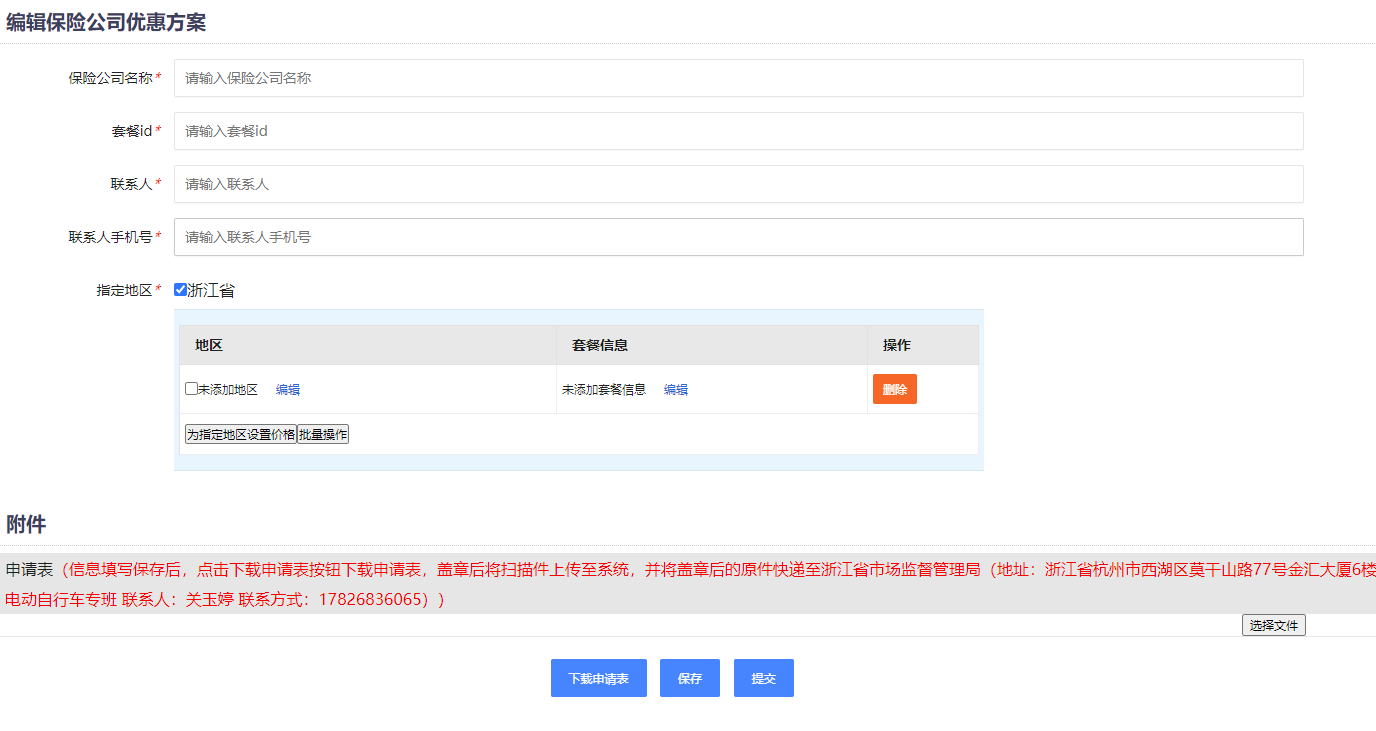 